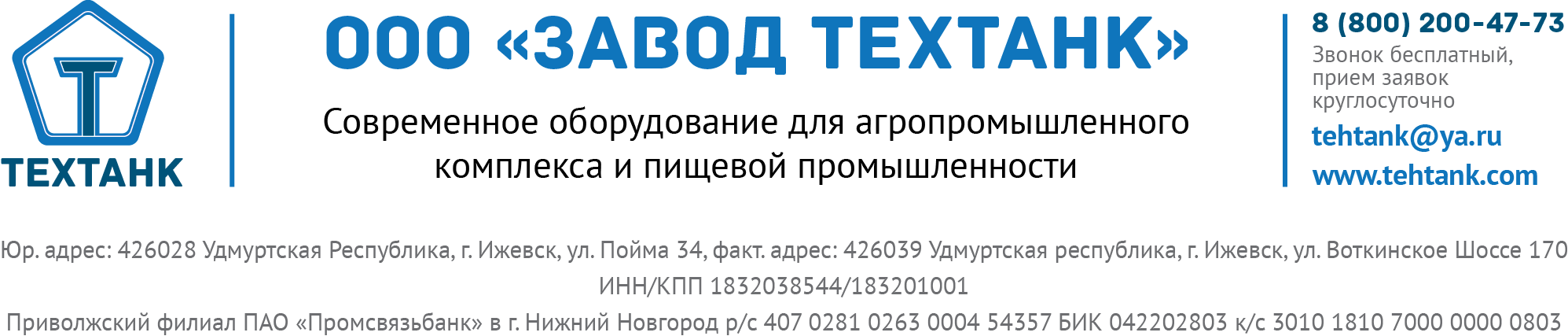 Коммерческое предложение.Солильный бассейн.Солильный бассейн предназначен для посолки сыра, установленного на решетках.Каркас изготовлен из нержавеющей трубы квадратного сечения, сваривание всех соединений производится с помощью аргонно-дуговой сварки. Ножки изготовлены из нержавеющей стали AISI 316. Внутренняя емкость, трубопроводы и фурнитура изготовлена из AISI 316.  Установлен микроконтроллер и датчик потока для поддержания и равномерного распределения заданной температуры в бассейне.ЗАВОД ТЕХТАНК предлагает Вам два варианта исполнения солильного бассейна:СОЛИЛЬНЫЙ БАССЕЙН С РУБАШКОЙ ОХЛАЖДЕНИЯ.  Изготовлен из кислотостойкой нержавеющей стали AISI 316, теплоизоляция - пенополиуретан, обшивка изготовлена из нержавеющей стали AISI 430. Процесс охлаждения происходит с помощью подачи хладоносителя в панельную рубашку. Перемешивание рассола происходит с помощью циркуляционного насоса.СОЛИЛЬНЫЙ БАССЕЙН С ХОЛОДИЛЬНОЙ УСТАНОВКОЙ. Изготовлен из пищевой нержавеющей стали. Процесс охлаждения происходит с помощью холодильной установки, работающей на фреоне. Бассейн укомплектован встроенным контроллером для поддержания температуры в рассоле. Для перемешивания рассола используется циркуляционный насос.Срок изготовления оборудования – 20 рабочих дней.Оплата – 70% - первоначальный платеж, 30% - по факту готовности оборудования к отгрузке.Гарантия – 12 месяцевС Уважением ООО «ЗАВОД ТЕХТАНК» Тел. 8-800-200-47-73 (звонок по России бесплатный)НаименованиеШиринаДлинаВысотаРабочий объем, л.Насос Внутренней циркуляцииСБ-1000-Р11001000100010001 шт.СБ-2000-Р11002000100020001 шт.СБ-3000-Р11003000125036001 шт.СБ-4000-Р12504000125060001 шт.СБ-5000-Р12505000125078001 шт.СБ-6000-Р12506000125093751 шт.СБ-10000-Р1350100001250162501 шт.НаименованиеШиринаДлинаВысотаРабочий объемКомпрессор, марка.Насос Внутренней циркуляцииСБ-1000-ХУ1100100010001000Maneurop1 шт.СБ-2000-ХУ1100200010002000Maneurop1 шт.СБ-3000-ХУ1100300012503600Maneurop1 шт.СБ-4000-ХУ1250400012506000Maneurop1 шт.СБ-5000-ХУ1250500012507800Maneurop1 шт.СБ-6000-ХУ1250600012509375Maneurop1 шт.СБ-10000-ХУ135010000125016250Maneurop1 шт.